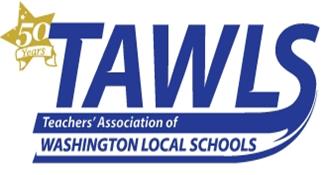 Christopher Hodnicki, President Jason Schreiner, Vice President			James Terry, Vice President 			Rhea Young, Treasurer Wendy McCall, SecretaryMelissa Fitzgerald, Secretary 50 years of TAWLS 1963-2013        	“Working together for our kids”EXECUTIVE COMMITTEE MEETING    	Minutes	LOCATION: Jefferson AuditoriumDATE: April 16, 2014			Meeting Begins: Following GACALL TO ORDER: 4:37pmAPPROVAL OF MINUTES: Sue Wagner motioned to accept the February 2014 Minutes. Jason Schreiner seconded. Motion passed.OLD BUSINESS:Thank you for checking into air conditioning, the Professional Development Day for elementary teachers instead of a conference day and having too many meetings. Please report to Chris how many conferences had to be scheduled on own time, because the small window on the Professional Dev. day was not enough to meet with everyone. Administration is not sure how to minimize the number of meetings. There is a possibility of a meeting about meetings coming soon. (Yes, we realize how this sounds!) Hopefully, there will be some solutions generated from this. COMMITTEE REPORTS: ACTIVITIES – Kate Peters, Tracy Hovest, Chairs:The activities committee would like to report that plans are in full swing for the Mud Hens game this May 10. We will be having a few raffles during the 7th inning stretch and anyone who purchased tickets will be entered into a drawing for Cedar Point tickets. There are 56 people going to the game which includes 14 children. It is mostly Monac and Whitmer employees who are attending this year. We are planning on having a great time!AUDIT & BUDGET (Treasurer’s Report) –Rhea Young, Chair: Maria Snodgrass motioned to accept the report. Jen Gent seconded. Motion passed.1. Rhea reminded everyone that TAWLS donated $600 to the After Prom last year. Jen Gent motioned to donate the same amount this year. Joanne Dixon seconded. Motion passed. 2. We will be able to shift money from Activities to Scholarship in order to have the Candy Budd-Crowley Road Rally again. Look for more about this next month.BANQUET – Joy Krajewski, Chair:Spring Banquet has been set for Tuesday, May 20, 2014. Invitations have been sent out. Please complete and return to Joy Krajewski at Whitmer. Please consider coming to support each other and our TAWLS association.AWARDS, Heather Densmore, Chair:Application forms for the Golden Apple, Educator of the Year, and Teacher of the Year Awards have just been sent out. Applications and letters are due by April 30, 2014.CALENDAR – Paula Giovanoli, Chair: Discussion was held about how we will be switching from number of days completed in a school year to number of hours. Our calendar currently has enough hours on the schedule so that it should not have to change. Even though two hour delays will now affect the total number of hours, we have enough scheduled so that we should not see much of a difference. COMMITTEE TO ELECT –Matt Durham, Chair: TAWLS wishes to thank Mr. Zuber for his many years of dedication to Washington Local. It will be difficult to fill his shoes. If anyone knows a good candidate who will be able to “Work together for our kids”, please contact that person and encourage him/her to fill out an application.EDI – Jason Schreiner, Chair:ELECTIONS - Lisa Raczakowski, Chair: Please have people vote and initial by their name. Drop off ballots to Lisa at Monac until 4:30pm or Chris Hodnicki at Whitmer until 4pm.GREIVANCE - James Terry, Chair: There was one grievance that moved to a level 2 and was resolved to be a memo from a suspension. HCCC – Linda Markowiak, Chair:HISTORIAN – Melissa Hieronimus, Chair: Please send pictures to Melissa Hieronimus and Dana Edmonds, for the website, especially those of retirees. HUMAN RELATIONS/PUBLICITY – Melissa Fitzgerald & Wendy McCall, Chairs:LEGISLATIVE (FCPE) – Julie Hogan, Chair:Remember that this is the fundraising part of sponsoring politicians that have our best interest at heart.LPDC – Lori Bosch, John Mohn, Mari Tate, RepresentativesNEGIOATIONS – Jason Schreiner, Chair:NEW TEACHER – Mickie Hetzel&Kristin McCorkle, Chairs:POLICY – Karon O’Sullivan, Chair:SCHOLARSHIP – Dana Edmonds & Heidi Hartman, Chairs:SPECIAL/AD HOC: NWOEA – Rhea Young, Representative: Matt Durham has served his term as OEA Board of Director #1 and is stepping down.  He was recognized at the NWOEA RA, Jennifer Gent was elected as NWOEA Recording Secretary at the NWOEA RA., Rhea Young’s term as At-Large Minority Representative was been continued, who also received the Active District Service Award at the NWOEA banquet.OEA – Matt Durham, Representative: 1.The OEA is working to get Fitzgerald elected. 2. Bill 229, Randy Garner Bill, was pro-teacher. It has been hijacked in the House and has been torn apart and completely changed. The Senate would not support this Bill if it comes back to them. The Chair of the House Education Committee is from Delaware, Ohio and has made comparisons of public education and communism. You can Google Andrew Brenner to see his destructive comments.. V.NEW BUSINESS:	A.   NEWS FROM THE BUILDINGS: 	      1. People are concerned in buildings where K and 1 positions are being eliminated, but they are adding a 3rd 	          grade. 	      2. Third grade teachers have quite a bit of responsibility being put upon them. They have to get have their Reading		          endorsement. The district is offering classes and will pay for the first test, but it is still more work for them. The                            state sent out letters to parents stating that if their student does not get a high enough score on their test, they                            will be retained for a year and then stay in third grade reading. This will affect staffing. (Studies show that 40%                             of the students do not pass.) 	         Questions that people are asking include: 	                  -How is the district notifying parents?	                  -How will students have the skills to take their tests on computers, especially when some schools don’t 	                    have computer labs?	                  -How feasible would it be to have the district change the Kindergarten starting age so no child would begin	                   at the age of four?	     3. When will the Transfer Day list be posted so people have enough time to research and make decisions?PRESIDENT’S COMMUNICATIONS:ADJOURNMENT: 5:43pm